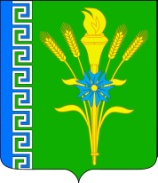 АДМИНИСТРАЦИЯ ТРЕХСЕЛЬСКОГО СЕЛЬСКОГО ПОСЕЛЕНИЯУСПЕНСКОГО РАЙОНАПОСТАНОВЛЕНИЕот 17 мая  2021 года                                                                          № 32село ТрехсельскоеОб упорядочении номерных знаков и адресных данных        В связи с уточнением адресного хозяйства на территории Трехсельского сельского поселения, ПОСТАНОВЛЯЮ:Присвоить номерной знак не жилому зданию (контора), расположенным в селе Трехсельском, согласно приложению.Контроль над исполнением настоящего постановления возложить на ведущего специалиста администрации Пащенко О.А.Постановление вступает в силу со дня его подписания.Глава Трехсельского сельскогопоселения Успенского района                                                   Т.И.КалзаПриложение к постановлению № 32  от 17.05.2021 г.администрации Трехсельского сельскогопоселения Успенского районаГлава Трехсельского сельскогопоселения Успенского района                                                   Т.И.КалзаФ.И.О.Кадастровый номерПредыдущий адресПрисвоенный адресПапуша Владимир Константинович23:34:0702003:241Краснодарский   край,Успенский район,с.Трехсельское, ул.Мира,3 «А»Краснодарский       край,        Успенский район,с.Трехсельское, ул.Мира,3 «Б»